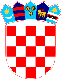 REPUBLIKA HRVATSKAVUKOVARSKO-SRIJEMSKA ŽUPANIJAOPĆINA TOVARNIK 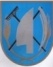 NAČELNICA OPĆINEKLASA: 022-05/19-02/06UR.BROJ: 2188/12-03/01-19-1Tovarnik, 15.3.2019.                                                                                 VIJEĆNICIMA OPĆINSKOG VIJEĆA                                                                                                OPĆINE TOVARNIK                                                                                                           -svima-PREDMET: Izvješće o radu za razdoblje od 01.srpnja do 31.prosinca 2018.g. PRAVNA OSNOVA: čl. 35.b Zakona o lokalnoj i regionalnoj (područnoj) samoupravi (NN 33/01, 60/01, 129/05, 109/07, 125/08, 36/09, 36/09, 150/11, 144/12, 19/13, 137/15, 123/17) članak 50. Stavak 1. Statuta Općine Tovarnik („Službeni vjesnik“ Vukovarsko-srijemske županije, broj4/13,14/13,1/18)IZVJESTITELJ: Ruža V. Šijaković, načelnica Općine TovarnikOBRAZLOŽENJE: na sjednici vijećaTEKST IZVJEŠĆA:Temeljem članka 50. Stavka 1. Statuta Općine Tovarnik („Službeni vjesnik“ Vukovarsko-srijemske županije, broj 4/13,14/13,1/18), dana 15.3.2019.g. načelnica Općine TovarnikP o d n o s i IZVJEŠĆE O RADUZa razdoblje od 01.srpnja do31.prosinca 2018.g.U izvještajnom razdoblju donesene su odluke iz djelokruga ovlasti načelnice u skladu sa proračunom i statutom Općine, te zakonskim propisima, od kojih izdvajam:      Raspisano je više natječaja za poticanje poljoprivredne proizvodnje od srpnja do prosinaca 2018.g. i isplaćeno za potpore male vrijednosti : češnjak, lubenice, grah, osiguranje višegodišnjih nasada, sufinanciranje tehničkog pregleda traktora ili priključnog vozila, sufinanciranje zapošljavanja u poljoprivredni organiziranje putovanja na sajmove i dr. mjera, sve u iznosu 327.450,00 kuna,Obrtnicima je isplaćeno  122.460,00 kn.U  Javnim radovima zaposleno je 14 djelatnika ( 8 u košnji i održavanju zelenila- na teret Općine, 6  na teret HZZ-a,  na revitalizaciji i uređenju naselja),U srpnju je kupljena kuhinja za Vilu Tovarnik u vrijednosti 200.000,00 kn, sanirane su ruševne kuće u vrijednosti 250.000,00 kn, U srpnju su kupljena 2 nova auta, staro za novo, ukupne vrijednosti 240.000,00 knU kolovozu 2018.g. asfaltirana je cesta prema Pravoslavnom groblju , vrijednost 420.469,00 kn (MINIST.REG.RAZVOJA 177.000,00 kn), nasuto kamenje za parkiralište, vrijednost 45.000,00 kn, također u kolovozu je kupljena kuća u Ilači od Kosanovića, gdje se planira graditi dvorana za školsku djecu,U listopadu je uređen novi bunar u Tovarniku, B. J. Jelačića , naš udio 172.000,00 kn.Asfaltirana je cesta M. Gupca u Ilači,, vrijednost  237.686,00 kn u studenom 2018.g., također je na katoličkom groblju u Tovarniku posađeno novo drveće, vrijednost 46.850,00 kn, a staro se ovih dana odvozi i dijeli socijalno ugroženim obiteljima,U rujnu je raspisan natječaj i sanirani su nogostupi u Tovarniku i Ilači u vrijednosti 250.000,00 kuna,U kolovozu je sanirana ulica M. Petrušića u Tovarniku, vrijednost  348.000,00 kn,(Ministarstvo re. razvoja 100.000,00 kn), također je uređeno parkiralište u Tovarniku u centru zajedno sa stazama, vrijednost 425.000,00 kn,Početkom listopada održan je tovarnički jesenski festival, na kojem je učestvovalo preko sto izlagača i preko 5 tisuća posjetitelja, odlična turistička i marketinška slika Tovarnika i njegovih mještana(OPG-ova i poduzetnika),U srpnju je raspisan poziv na dostavu ponuda za dobavu i ugradnju kamena za otresnice, u vrijednosti 201.870,00 kn.U prosincu je završena I Faza rekonstrukcije stare ambulante, vrijednost 498.000,00 kn, ograđeno je Pravoslavno groblje, vrijednost 56.625,00 kn, također u prosincu završen je dio izgradnje sanitarnog čvora na svetištu u Ilači, vrijednost 200.000,00 kn.                                                                  NAČELNICA OPĆINE TOVARNIK                                                                  Ruža V.Šijaković,oec.